Индексы  потребительских цен на товары и услугив 2021 годув % к предыдущему месяцуИндексы  потребительских цен на товары и услугив 2022 году в % к предыдущему месяцу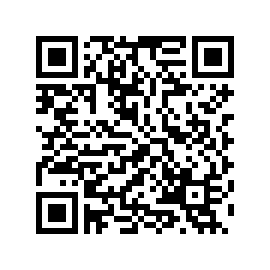 Индекспотребительских ценВ том числе на:В том числе на:В том числе на:Индекспотребительских ценпродовольственные товары (без алкогольных напитков)непродовольственные товарыуслугиЯнварь100,91101,16100,58101,04Февраль100,63101,15100,60100,21Март100,53100,86100,56100,24Апрель100,37100,49100,50100,16Май100,72101,52100,45100,21Июнь100,69101,47100,53100,19Июль100,1099,37100,57100,37Август100,0199,04100,66100,30Сентябрь100,60100,33100,38101,19Октябрь100,65101,26100,53100,20Ноябрь100,79101,14100,56100,93Декабрь100,85101,84100,68100,01к декабрю предыдущего годак декабрю предыдущего годак декабрю предыдущего годак декабрю предыдущего годак декабрю предыдущего годаДекабрь 107,06110,04106,81105,15Индекспотребительских ценВ том числе на:В том числе на:В том числе на:Индекспотребительских ценпродовольственные товары (без алкогольных напитков)непродовольственные товарыуслугиЯнварь100,59100,92100,41100,51Февраль101,72101,93101,12102,25Март107,21105,89110,90105,29Апрель101,61103,02100,03101,83Май100,09100,8099,9499,53Июнь100,2099,3399,87101,30Июль99,5698,2199,49100,81Август99,5898,4399,75100,36Сентябрь99,8999,46100,05100,13Октябрь99,9499,8899,81100,15Ноябрь100,28100,54100,07100,30Декабрь100,68101,09100,03100,99к декабрю предыдущего годак декабрю предыдущего годак декабрю предыдущего годак декабрю предыдущего годак декабрю предыдущего годаДекабрь111,70109,66111,52114,18